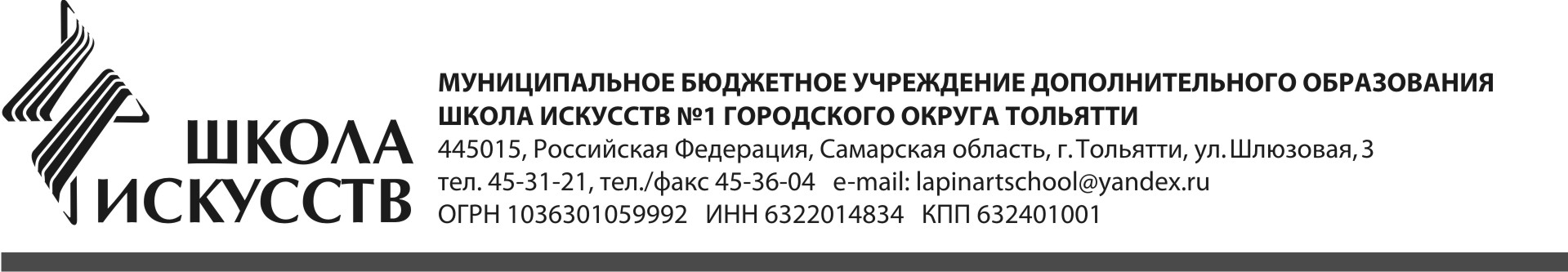 ДОПОЛНИТЕЛЬНАЯ  ОБЩЕРАЗВИВАЮЩАЯ  ОБЩЕОБРАЗОВАТЕЛЬНАЯ ПРОГРАММАВ ОБЛАСТИ ИЗОБРАЗИТЕЛЬНОГО ИСКУССТВА«ЖИВОПИСЬ»Срок реализации программы – 4 года2016Разработчики:   Мамонтова Н.Е. методист  МБУ  ДО  Школа искусств №1                           Андрощук Е.О.  преподаватель художественного отделения                             МБУ ДО  Школа искусств  №1СТРУКТУРА  ПРОГРАММЫПЯСНИТЕЛЬНАЯ ЗАПИСКАТРЕБОВАНИЯ К УРОВНЮ ПОДГОТОВКИ ВЫПУСКНИКОВ (планируемые результаты) ФОРМЫ И МЕТОДЫ КОНТРОЛЯ. КРИТЕРИИ ОЦЕНКИ ПРИ ПРОВЕДЕНИИ ПРОМЕЖУТОЧНОЙ АТТЕСТАЦИИ ФОРМА И СОДЕРЖАНИЕ ИТОГОВОЙ АТТЕСТАЦИИ ГРАФИК ОБРАЗОВАТЕЛЬНОГО ПРОЦЕССА УЧЕБНЫЙ ПЛАНМАТЕРИАЛЬНО-ТЕХНИЧЕСКОЕ ОБЕСПЕЧЕНИЕ ОБРАЗОВАТЕЛЬНОГО ПРОЦЕССА ПРОГРАММА ТВОРЧЕСКОЙ,  МЕТОДИЧЕСКОЙ И КУЛЬТУРНО-ПРОСВЕТИТЕЛЬСКОЙ ДЕЯТЕЛЬНОСТИ   МБУ ДО  ШКОЛА ИСКУССТВ №1Приложения: Приложение 1.  Аннотации к программам учебных предметов дополнительной общеразвивающей общеобразовательной программы «Живопись».ПОЯСНИТЕЛЬНАЯ ЗАПИСКАДополнительная общеразвивающая общеобразовательная программа в области изобразительного искусства  «Живопись» (далее - Программа) разработана в соответствии с ФЗ от 29.12.2012 - ФЗ «Об образовании в Российской Федерации», Уставом государственного бюджетного учреждения дополнительного образования  Школа искусств №1 г.о. Тольятти, «Рекомендациями по организации образовательной и методической деятельности при реализации общеразвивающих программ в области искусств» Министерства культуры Российской Федерации от 21.11.2013 № 191-01-39/06-ГИ,. Программа соответствует минимуму содержания, структуре и условиям реализации дополнительной общеразвивающей общеобразовательной программы в области изобразительного искусства,  а также  срокам обучения по программе, обозначенным в «Рекомендациях по организации образовательной и методической деятельности при реализации общеразвивающих программ в области искусств».При разработке программы были учтены материально-технические и кадровые возможности образовательного учреждения.Данная программа создана с целью привлечения возможно большего количества детей к художественному образованию, обеспечению доступности качественного образования в области изобразительного искусства.Программа предназначена для обучения детей, не ориентированных на дальнейшее профессиональное обучение, но желающих приобрести навыки художественного творчества, и направлена на развитие творческих способностей, формированию устойчивого интереса к изобразительному искусству. Программа сочетает в себе принципы вариативности и дифференцированного подхода к обучению детей.Дополнительная общеразвивающая общеобразовательная программа в области изобразительного искусства  «Живопись» разработана с учетом:занятости детей в общеобразовательных организациях, т.е. параллельным освоением детьми основных общеобразовательных программ;сохранения единства образовательного пространства Российской Федерации в сфере культуры и искусства.Дополнительная общеразвивающая общеобразовательная программа в области изобразительного искусства  «Живопись» реализуются посредством:личностно-ориентированного образования, обеспечивающего творческое и духовно-нравственное самоопределение ребенка, а так же воспитание творческо-мобильной личности, способной к успешной социальной адаптации в условиях быстро меняющегося мира;вариативности образования, направленного на индивидуальную траекторию развития личности;обеспечения для детей свободного выбора общеразвивающей программы в области того или иного вида искусств, а так же при наличии достаточного уровня развития творческих способностей ребенка, возможности его перевода с дополнительной общеразвивающей программы на обучение по предпрофессиональной программе в области изобразительного искусства.     Срок реализации программы: 4 года. Возраст обучающихся – от 10-17 лет.Цели и задачи программы       Цели дополнительной общеразвивающей общеобразовательной программы в области изобразительного искусства «Живопись» заключаются:в содействие воспитанию разносторонней и эстетически развитой личности, вовлеченной в широкий культурный контекст и активно участвующей в социокультурных процессах; в выявлении и развитии творческих способностей ребенка; в обеспечении основы для формирования социально адаптированной, интеллектуально и духовно реализованной личности.         Достижение поставленных целей возможно путем решения следующих задач. Обучающие задачи:формирование у детей комплекса специализированных знаний, умений и навыков по выполнению учебных и творческих работ;научить учащихся видению, пониманию и умению изображать трехмерную форму на двухмерной плоскости листа;научить учащихся навыкам владения различными графическими и живописными техниками;научить учащихся передавать объем, фактуру и материальность предметов;научить учащихся грамотно изображать с натуры и по памяти предметы (объекты) окружающего мира;дать учащимся первичные знания о видах и жанрах, эстетических и стилевых направлениях в области изобразительного искусства, о произведениях выдающихся отечественных и зарубежных мастеров изобразительного искусства;приобретение детьми опыта творческой деятельности.Развивающие задачи:развитие у учащихся эмоционального восприятия, художественного воображения, обеспечивающих реализацию их творческих способностей и становление личности;развитие у учащихся познавательного интереса в области изобразительного искусства;развитие у учащихся зрительного  восприятия, целостного видения натуры;развитие умения самостоятельно преодолевать технические трудности при реализации художественного замысла;развитие умения словесно выражать свои мысли при анализе учебных работ (своих и других учащихся) и художественных произведений, логически мыслить, применять специальные термины и понятия.Воспитательные задачи:формирование у обучающихся эстетических взглядов, нравственных установок и потребности общения с духовными ценностями;воспитание и развитие у обучающихся личностных качеств, позволяющих уважать и принимать духовные и культурные ценности разных народов;воспитание детей в творческой атмосфере, обстановке доброжелательности, эмоционально-нравственной отзывчивости, профессиональной требовательности;формирование у учащихся личностных качеств, способствующих освоению в соответствии с программными требованиями учебной информации;формирование навыков взаимодействия с преподавателями и обучающимися в образовательном процессе, уважительного отношения к иному мнению и художественно-эстетическим взглядам.       Дополнительная общеразвивающая программа в области изобразительного искусства «Живопись» состоит из программ учебных предметов предметных областей:Учебные предметы художественно-творческой подготовки:«Рисунок»,	«Живопись»,  «Композиция станковая»      Учебный предмет историко-теоретической подготовки:«Беседы об изобразительном искусстве» Учебный предмет по выбору:«Лепка» Форма проведения учебных занятий    Занятия по учебным предметам образовательной программы проводятся в форме:групповых (от 8 человек) занятий.Методы обучения     Для достижения поставленных целей и реализации задач программы используютсяследующие методы обучения:словесный (объяснение, беседа, рассказ);наглядный (показ, наблюдение, демонстрация приемов работы);  практический (освоение приемов рисования, с последующей проверкой знаний, умений и навыков, приобретаемых учащимися; проведение полугодовых просмотров, проверка теоретических знаний блиц опросом в процессе уроков; контрольные задания, тестирования по теоретическим дисциплинам; активное участие учащихся в выставках, конкурсах и фестивалях различного уровня);эмоциональный (художественные впечатления от посещения выставок, конкурсов).2. ТРЕБОВАНИЯ К УРОВНЮ ПОДГОТОВКИ ВЫПУСКНИКОВРазработанная МБУ ДО Школой искусств №1 дополнительная общеразвивающая общеобразовательная программа в области изобразительного искусства «Живопись»,обеспечивает достижение обучающимися результатов освоения данной программы через четко сформулированные требования к минимуму содержания программы.Минимум содержания дополнительной общеразвивающей общеобразовательной программы в области изобразительного искусства «Живопись» обеспечивает развитие значимых для образования, социализации, самореализации подрастающего поколения интеллектуальных и художественно-творческих способностей ребенка, его личностных и духовных качеств и приобретение в процессе освоения программы художественно-исполнительских и теоретических знаний, умений и навыков.Результатом освоения дополнительной общеразвивающей программы в области изобразительного искусства «Живопись» является приобретение обучающимися следующих знаний, умений и навыков в предметных областях:В области художественно-творческой подготовки:знания терминологии изобразительного искусства;знаний основ цветоведения;знаний основных формальных элементов композиции: принципа трехкомпонентности, силуэта, ритма, контраста, соразмерности, центричности- децентричности, статики-динамики, симметрии-ассиметрии;умений изображать с натуры и по памяти предметы (объекты) окружающего мира;умений работать с различными материалами;навыков организации плоскости листа, композиционного решения изображения;навыков передачи формы, характера предмета;навыков подготовки работ к экспозиции.В области историко-теоретической подготовки:первичных знаний о видах и жанрах изобразительного искусства;первичных знаний основ эстетических и стилевых направлений в области изобразительного искусства, выдающихся отечественных и зарубежных произведений в области изобразительного искусства, великих мастеров изобразительного искусства;знаний основных средств выразительности изобразительного искусства;знаний наиболее употребляемой терминологии изобразительно искусства.ФОРМЫ И МЕТОДЫ КОНТРОЛЯКРИТЕРИИ ОЦЕНКИ ПРИ ПРОВЕДЕНИИ ПРОМЕЖУТОЧНОЙ АТТЕСТАЦИИОценка качества реализации дополнительной общеразвивающей программы в области изобразительного искусства «Живопись» включает в себя:текущий контроль успеваемости,промежуточную аттестацию,итоговую аттестацию.В качестве средств текущего контроля успеваемости используются: контрольные работы, устные опросы, письменные работы, тестирование, просмотры учебно-творческих работ. Текущий контроль успеваемости обучающихся проводится в счет аудиторного времени, предусмотренного на учебный предмет.Промежуточная аттестация обеспечивает оперативное управление учебной деятельностью обучающихся, ее корректировку и проводится с целью определения качества реализации образовательной программы, качества практической и теоретической подготовки по учебным предметам, уровня умений и навыков, сформированных у обучающихся на определенном этапе обучения.           Промежуточная аттестация проводится на завершающих полугодие учебных занятиях в счет аудиторного времени, предусмотренного на учебный предмет.           При реализации программ учебных предметов дополнительной общеразвивающей программы в области изобразительного искусства «Живопись»  в Школе установлена пятибалльная система оценок при проведении промежуточной аттестации.         Формы промежуточной аттестации по предметам художественно-творческой подготовки: просмотр учебных и творческих работ. Просмотры проводятся по итогам полугодий членами комиссии, с обязательным последующим методическим обсуждением, носящим рекомендательный аналитический характер.         При проведении промежуточной аттестации необходимо учитывать:оценку, которую ученик получил за контрольную постановку;результаты текущего контроля успеваемости;творческие достижения ученика за  полугодие (учебный год).        Основной формой промежуточной аттестации по предмету историко-теоретической подготовки является контрольный урок. Контрольные уроки проводятся в виде письменных работ, тестирования, устных опросов в конце каждого полугодия. Контрольные уроки проводятся с применением дифференцированной системы оценок. Контрольные уроки проводятся за счет аудиторного времени, предусмотренного на учебный предмет.                   Критерии оценки качества подготовки учащегося должны позволить:определить уровень освоения обучающимися материала, предусмотренного программой по учебному предмету;оценить умение использовать теоретические знания при выполнении практических задач;оценить обоснованность изложения ответа.     Для промежуточной аттестации и текущего контроля разработаны система и критерии оценок успеваемости обучающихся.Описание критериев оценки успеваемости учащихся:         Специализированные требования к критериям оценки успеваемости учащихся описаны в программах учебных дисциплин.4. ФОРМА И СОДЕРЖАНИЕ ИТОГОВОЙ АТТЕСТАЦИИ          Требования к содержанию итоговой аттестации обучающихся определяются образовательным учреждением на основании «Рекомендаций по организации образовательной и методической деятельности при реализации общеразвивающих программ в области искусств».          Итоговая аттестация проводится с целью установления соответствия знаний, умений, навыков выпускников требованиям программы и проходит в форме итогового просмотра по учебным предметам художественно-творческой подготовки и  итоговой работы (реферата) по предложенной преподавателем теме, в рамках изученных разделов программы по учебному предмету историко-теоретической подготовки.          Итоговой  отметкой  выпускника, по программе учебного предмета «Беседы об изобразительном искусстве», идущей в  свидетельство об окончании художественного отделения школы, является годовая отметка, подтвержденная написанным рефератом.         По результатам итоговых работ по предметам дополнительной общеразвивающей программы «Живопись»  выставляются оценки «отлично», «хорошо», «удовлетворительно», «неудовлетворительно».Итоговая  аттестация в исключительных случаях (при предоставлении справки о длительной болезни, наличии непреодолимых обстоятельств)  может быть заменена оценкой качества освоения дополнительной общеразвивающей общеобразовательной программы в области музыкального искусства «Основы музыкальной культуры»  на основании итогов текущего контроля успеваемости и промежуточной аттестации обучающегося.   В целях содержательной и эффективной оценки результатов освоения образовательной программы в школе создается фонд оценочных средств, включающий в себя: типовые задания, контрольные работы, методические рекомендации по оценке знаний, умений и навыков по программам учебных предметов. Фонд оценочных средств соответствуют целям и задачам дополнительной общеразвивающей общеобразовательной программы в области изобразительного искусства и её учебному плану.         При прохождении итоговой аттестации выпускник должен обладать определенной суммой знаний, умений и навыков в соответствии с программными требованиями, необходимыми для самостоятельного выполнения учебного (творческого) задания по предметам художественно-творческой подготовки и теоретическими знаниями по предмету историко-теоретической подготовки:знание основных художественных школ, исторических периодов развития изобразительного искусства во взаимосвязи с другими видами искусств;знание профессиональной терминологии, основных работ мастеров изобразительного искусства;наличие кругозора в области изобразительного искусства.        Процедура подготовки и проведения итоговой аттестации проводится в соответствии с Положением о формах и методах контроля успеваемости при реализации дополнительной общеразвивающей общеобразовательной программы  «Живопись» в МБУ ДО  Школе искусств  №1.5. ГРАФИК ОБРАЗОВАТЕЛЬНОГО ПРОЦЕССА           При реализации дополнительной общеразвивающей общеобразовательной программы в области изобразительного искусства  «Живопись» со сроком обучения 4 года продолжительность учебного года составляет 39 недель.           Продолжительность учебных занятий составляет 34 недели.           В учебном году предусматриваются каникулы (осенние, зимние, весенние) в объеме не менее 4 недель.          Продолжительность летних каникул при реализации дополнительной общеразвивающей программы  в области изобразительного искусства «Живопись» - не менее 13 недель.         Осенние, зимние, весенние каникулы проводятся в сроки, установленные при реализации основных образовательных программ начального общего и основного общего образования.                                                                  6. УЧЕБНЫЙ ПЛАН                                                                    Нормативный срок обучения – 4 года    Учебный план является изменяемой частью образовательной программы и может корректироваться в период освоения дополнительной общеразвивающей программы в области изобразительного искусства «Живопись». Учебный план дополнительной общеразвивающей	общеобразовательной программы	в	области изобразительного искусства «Живопись» (далее – учебный план), реализуемой в Школе искусств №1 составлен в соответствии:с Федеральным Законом от 29.12.2012 № 273-ФЭ «Об образовании в Российской Федерации»;с «Рекомендациями по организации образовательной и методической деятельности при реализации общеразвивающих программ в области искусств (Письмо Минкультуры РФ от 21.11.2013 г. № 191-01-39/06-ГИ);с финансовыми, кадровыми и материально-техническими возможностями образовательного учреждения.   Возраст поступающих в 1 класс на обучение по дополнительной общеразвивающей программе «Живопись» - 10-12 лет.   Учебный план дополнительной общеразвивающей общеобразовательной программы «Живопись» предусматривает следующие предметные области:учебные предметы художественно-творческой подготовки;учебный предмет историко-теоретической подготовки;учебный предмет по выбору.Обязательными являются предметы художественно-творческой и историкотеоретической подготовки.   Учебные предметы художественно-творческой подготовки предлагаются общеобразовательным учреждением самостоятельно, исходя из целесообразности изучения тех или иных дисциплин, кадрового потенциала и материально-технических условий учреждения. Учебные предметы художественно-творческой подготовки предоставляют возможность приобретения учащимися базовых знаний по основным предметам в области изобразительного искусства: «Рисунок», «Живопись»,  «Композиция станковая» и  формируют базовые художественно-творческие умения и навыки.Недельная нагрузка в часах:«Рисунок»  1-4 год  обучения – по 3 часа.«Живопись» 1 год обучения -2 часа; 2-4 год обучения  – по 3 часа.«Композиция станковая»  1,2 год обучения – по 2 часа; 3,4 год обучения  – по 3 часа.   Содержание учебного предмета историко-теоретической подготовки  «Беседы об изобразительном искусстве» направлено на формирование у обучающихся общих историко-теоретических знаний в области изобразительного искусства. Изучение курса предполагается  в режиме  одного часа в неделю.В  состав предметной области «Предмет по выбору» программой предусмотрено изучение предмета «Лепка» в течение одного года с недельной нагрузкой – 1 час. Предмет  по выбору дает  возможность получения обучающимися дополнительных знаний, умений и навыков в области изобразительного творчества.    При реализации дополнительной общеразвивающей общеобразовательной программы в области изобразительного искусства «Живопись»,  устанавливаются следующие виды учебных занятий и численность обучающихся:мелкогрупповые занятия - от 4 до 10  человек;  групповые занятия - от 11 человек.   Продолжительность аудиторного часа составляет 45 минут.При изучении учебных предметов художественно-творческой, историкотеоретической подготовки, а так же предмета  по выбору, обязательный объем времени на самостоятельную работу обучающихся предусмотрен в количестве – не более 1 часа в неделю. Выполнение домашнего задания (самостоятельная работа) определяется  преподавателем  для закрепления и углубления знаний, умений и навыков учащихся.Внеаудиторная работа может быть использована на выполнение домашнего задания обучающимися, посещение ими учреждений культуры (выставок, галерей, театров, концертных залов, музеев и др.), участие обучающихся в творческих мероприятиях и культурно-просветительской деятельности образовательного учреждения. Выполнение обучающимся домашнего задания контролируется преподавателем и обеспечивается учебниками, учебно-методическими и художественными изданиями, конспектами лекций, аудио- и видеоматериалами по каждому учебному предмету.   Объем аудиторной учебной нагрузки обучающихся не превышает 10 часов в неделю.Учащиеся, достигшие высоких результатов в обучении по дополнительной общеразвивающей программе «Живопись», могут иметь возможность перейти на обучение по дополнительным предпрофессиональным программам в области изобразительного искусства при наличии свободных бюджетных мест.Успешное освоение общеразвивающих программ в области изобразительного искусства подтверждается свидетельством (сертификатом), разработанным школой самостоятельно.МАТЕРИАЛЬНО-ТЕХНИЧЕСКОЕ  ОБЕСПЕЧЕНИЕ ОБРАЗОВАТЕЛЬНОГО ПРОЦЕССАУсловия реализации дополнительной общеразвивающей общеобразовательной программы в области изобразительного искусства «Живопись» представляют собой систему требований к учебно-методическим, кадровым, финансовым, материально-техническим и иным условиям реализации программы с целью достижения планируемых результатов освоения данной общеразвивающей программы.Качество реализации дополнительной общеразвивающей программы в области изобразительного искусства «Живопись» обеспечивается за счет:доступности, открытости, привлекательности для обучающихся, их родителей (законных представителей) содержания общеразвивающей программы в области изобразительного искусства;наличия комфортной развивающей образовательной среды;наличия качественного состава педагогических работников, имеющих среднее профессиональное и высшее образование, соответствующее профилю преподаваемого учебного предмета;взаимодействия с другими образовательными организациями, реализующими образовательные программы в области изобразительного искусства, с целью обеспечения возможности восполнения недостающих кадровых ресурсов, ведения постоянной методической поддержки, использования передовых педагогических технологий;организации творческой деятельности обучающихся путем проведения творческих мероприятий (выставок, конкурсов, фестивалей, мастер-классов, олимпиад, творческих вечеров и др.), включенных в ежегодный план работы МБУ ДО Школа искусств №1, организации посещений обучающимися учреждений культуры и организаций (выставочных залов, музеев и др.);организации творческой и культурно-просветительской деятельности совместно с другими детскими школами искусств, в том числе по различным видам искусств;использования в образовательном процессе образовательных технологий, основанных на лучших достижениях отечественного образования в сфере культуры и искусства, а также современного развития изобразительного искусства и образования;эффективной самостоятельной работы обучающихся при поддержке педагогических работников и родителей (законных представителей) обучающихся.эффективного управления образовательного учреждения. Реализация дополнительной общеразвивающей общеобразовательной программы в области изобразительного искусства «Живопись» обеспечена учебно-методической документацией (учебниками, учебно-методическими изданиями, конспектами лекций, аудио и видео материалами), формируемыми в соответствии с перечнем учебных предметов учебного плана.Материально-техническая база образовательного учреждения соответствует действующим санитарным и противопожарным нормам, нормам и требованиям охраны труда и здоровья. Образовательное учреждение соблюдает своевременные сроки текущего и капитального ремонта учебных помещений.   Для реализации дополнительной общеразвивающей общеобразовательной программы в области изобразительного искусства минимально необходимый перечень учебных аудиторий, специализированных кабинетов и материально-техническое обеспечение соответствует профилю общеразвивающей программы в области изобразительного искусства и включает в себя:учебные аудитории для групповых занятий со специальным учебным оборудованием согласно профильной направленности образовательной программы (столами, стульями, шкафами, стеллажами, звуковой и видеоаппаратурой, мольбертами и др.), оформленными наглядными пособиями.      Помещения для занятий достаточно просторны и освещены согласно нормам СанПин. Школьная мебель соответствует нормам.  В МБУ ДО Школа искусств №1 созданы условия для содержания, своевременного обслуживания (ремонта) мольбертов, стульев, натюрмортных столов и подиумов.  Оборудование учебных кабинетов по учебным дисциплинам соответствует требованиям и позволяет реализовывать заявленную дополнительную общеразвивающую общеобразовательную программу в области изобразительного искусства.       Отделение изобразительного искусства в полном объеме для ведения учебных предметов общеразвивающей программы укомплектовано натюрмортным и методическим фондом. Для постановок тематических заданий используется натюрмортный фонд (керамика, муляжи, предметы быта) и фонд гипсовых форм и слепков (геометрические тела, розетки, части лица, головы, маски).        Образовательный процесс в полном объеме обеспечен учебной, учебно-методической литературой, дидактическим и иллюстративно-наглядным материалом. Все материалы систематизированы.8. ПРОГРАММА ТВОРЧЕСКОЙ МЕТОДИЧЕСКОЙ И КУЛЬТУРНО-ПРОСВЯТИТЕЛЬСКОЙ ДЕЯТЕЛЬНОСТИ  МБУ ДО ШКОЛА ИСКУССТВ №1     В рамках дополнительной общеразвивающей образовательной программы в области изобразительного искусства «Живопись»  ведётся творческая, методическая и культурно-просветительская деятельность. Её цель – обеспечение высокого качества образования, его доступности, открытости, привлекательности для обучающихся, их родителей (законных представителей) и всего общества, духовно-нравственного развития, -  эстетического воспитания и художественного становления личности юных граждан.  Общеразвивающая  образовательная программа «Живопись» направлена на создание комфортной развивающей образовательной среды, обеспечивающей возможность:- организации творческой деятельности  обучающихся путем проведения творческих мероприятий (конкурсов, фестивалей, олимпиад, творческих вечеров, и др.);- организации посещений обучающимися учреждений культуры и организаций (выставочных залов, театров, музеев и др.);- организации творческой и культурно-просветительской деятельности совместно с другими детскими школами искусств, в том числе по различным видам искусств;- использования в образовательном процессе образовательных технологий, основанных на лучших достижениях отечественного образования в сфере культуры и искусства.Программа «Живопись» предполагает творческую практику обучающихся.          Творческая практика учащихся реализуется как на уровне творческих показов и выставок  для родителей, так и – в рамках культурно-просветительских мероприятий по планам содружества с общеобразовательными школами, детскими садами  г.о. Тольятти.Методическая работа преподавателей МБУ ДО Школа искусств №1, реализующих общеразвивающую  программу «Живопись», направлена на: -  совершенствование учебно-воспитательного процесса; - поиски и освоение максимально эффективных методик преподавания учебных предметов; - обеспечение условий, необходимых для наиболее успешного развития и реализации творческих способностей учащихся;- приобретение учащимися знаний, умений и навыков, соответствующих образовательной программе.Методические службы осуществляют контроль над реализацией общеразвивающей образовательной программы «Живопись». Методическая деятельность МБУ ДО Школа искусств №1, ведется  в соответствии с общешкольным планом работы на текущий учебный год.Планирование методической работы осуществляется параллельно на нескольких уровнях:-    общешкольном (педсоветы, общешкольные семинары); -    на уровне методического совета;-    на уровне отделений (методические заседания отделений);-    индивидуально каждым педагогом (в рамках повышения квалификации).Методическая работа преподавателей МБОУ ДОД ДШИ№1 включает следующие разделы:-   проведение открытых уроков;-   подготовка методических докладов, сообщений, разработок;-   работа над учебной документацией  по мониторингу качества подготовки обучающихся в рамках освоения учебных предметов образовательных программ;-   работа над корректировкой требований к зачетам в рамках промежуточных аттестаций учащися;-   разработка положений о конкурсах, олимпиадах;-   изучение методической и учебной литературы;- участие педагогов школы в работе мастер-классов, общегородских и областных методических семинаров и конференций;-  подготовка учащихся к областным конкурсам и фестивалям;- анализ текущей учебной и творческой работы, побуждающий к поиску и освоению новых эффективных методов и форм работы во всех направлениях.Планирование методической работы на  нескольких уровнях и по перечисленным разделам, позволяет уделять необходимое внимание всем наиболее существенным проблемам, возникающим в работе школы, позволяет вести контроль за каждым элементом образовательного процесса.Культурно-просветительская деятельность является воплощением на практике одного из  важнейших направлений работы ОУ – эстетического воспитания подрастающего поколения. Реализация этого направления осуществляется в тесной связи с организацией  культурного досуга детей и родителей, а также с внеклассной работой.            Культурно-просветительская деятельность школы представляет собой сложную многоуровневую систему.          Первый уровень – организация культурно-досуговой и просветительской деятельности на уровне внеклассных мероприятий. Она начинается с работы в классе каждого педагога и  включает непосредственное общение педагога с учащимися и родителями: проведение родительских собраний, творческих выставок  учащихся класса перед родителями. В течение учебного года каждый преподаватель проводит не менее двух родительских собраний с включением бесед на психологические, нравственно-этические и эстетические темы. Преподаватели контролируют посещение детьми мероприятий в школе, организуют учащихся своего класса и их родителей  для посещения городских художественных выставок.         Второй уровень культурно-просветительской деятельности учебного заведения – проведение общешкольных мероприятий.  В них задействована большая часть коллектива школы. Участие преподавателей и учащихся художественного отделения школы является важной составляющей деятельности Школы искусств.         На третьем уровне школа выступает как центр культурно-просветительской деятельности района города. В концертном зале школы выступают  различные коллективы и солисты, проходят творческие встречи,  выставки художественных работ учащихся, концерты выпускников пошлых лет. Коллектив  участвует в конференциях  эстетической и художественной направленности на городском  уровне. Школа  осуществляет творческие связи  с другими образовательными и культурно-просветительными учреждениями - библиотеками, музеями, школами искусств города, пропагандирует изобразительное творчество учащихся и преподавателей  школы.        На  четвёртом уровне школа активно сотрудничает с органами управления – со своим учредителем – Мэрией городского округа Тольятти, Департаментом культуры Мэрии городского округа Тольятти, НМЦ, ТИИ.               Коллектив школы участвует во всех мероприятиях культурно-просветительской направленности, организуемых этими учреждениями, в том числе – в конкурсах и фестивалях.Принято на заседанииУТВЕРЖДЕНОПедагогического Совета«1» сентября   2016 г.                           Приказом МБУ ДО Школа искусств № 1Протокол №  1        от 1 сентября 2016 года №  26/1ОценкаОписание критериев«5» / «отлично»В области художественно-творческой подготовки:-выполнение всех заданий программы учебных предметов в полном объёме (90 - 100%);-  точное выполнение поставленной задачи;-  отличное техническое исполнение;-  оригинальное художественное решение.В области историко-теоретической подготовки:уверенное (для своего возраста) владение понятиями и терминами в рамках изученных разделов;-  умение различать стили и жанры;-  начальное умение применять понятийный аппарат;«4 » / «хорошо»В области художественно-творческой подготовки:-    выполнение всех заданий программы в объёме менее 90%;грамотное выполнение поставленной задачи;грамотное техническое исполнение;оригинальное художественное решение;В области историко-теоретической подготовки:правильное представление о понятиях и терминах в рамках изученных разделов;    умение различать стили и жанры с незначительными ошибками;начальное умение применять понятийный аппарат;   неполное, но в целом хорошее знание фактического материала.«3» / «удовлетворительно»В области художественно-творческой подготовки:выполнение заданий программы в неполном объёме;неточное выполнение поставленной задачи;слабое техническое исполнение;отсутствие оригинального художественного решения;В области историко-теоретической подготовки:   фрагментарное, неполное представление о понятиях и терминах в рамках изученных разделов;значительное количество ошибок при различении стилей и жанров;не умение самостоятельно применять понятийный аппарат;недостаточное знание фактического материала.«2» /«неудовлетворительно»В области художественно-творческой подготовки:невыполнение заданий программы;несоответствие работ учащегося поставленной задаче;неудовлетворительное техническое исполнение.В области историко-теоретической подготовки:очень слабое освоение изученной темы, полноене владение  понятиями и терминами;неверное представление о стилях и жанрах;не умение применять понятийный аппарат;-   не знание фактического материала.№№ п/пНаименование предметной области/учебного предметаГоды обучения (классы), количество аудиторных часов  в неделюГоды обучения (классы), количество аудиторных часов  в неделюГоды обучения (классы), количество аудиторных часов  в неделюГоды обучения (классы), количество аудиторных часов  в неделюПромежуточная и итоговая аттестация (годы обучения, классы)№№ п/пНаименование предметной области/учебного предметаIIIIIIIVПромежуточная и итоговая аттестация (годы обучения, классы)1.Учебные предметы художественно-творческой подготовки78991.1«Рисунок»3333I, II, III, IV1.2«Живопись»2333I, II, III, IV1.3«Композиция станковая»2233I, II, III, IV2.Учебный предмет историко-теоретической подготовки11112.1«Беседы  об изобразительном  искусстве»1111I, II, III, IV3.Учебный предмет по выбору11113.1«Лепка»1---IВСЕГО:991010